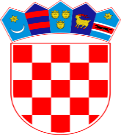 REPUBLIKA HRVATSKA SPLITSKO – DALMATINSKA ŽUPANIJA OPĆINA GRADACJEDINSTVENI UPRAVNI ODJELKLASA: 112-02/23-01/3URBROJ: 2181-24-03/01-23-4Gradac, 15. svibnja 2023. godineNa temelju članka 24. stavka 5. Zakona o službenicima i namještenicima u lokalnoj i područnoj (regionalnoj) samoupravi (Narodne novine broj 86/08, 61/11, 04/18 i 112/19) pročelnica Jedinstvenog upravnog odjela Općine Gradac dana 15. svibnja  2023. godine donosi ODLUKU O PONIŠTENJU JAVNOG NATJEČAJAČlanak 1.Ovom odlukom poništava se  javni natječaj za prijem u službu u Jedinstveni upravni odjel Općine Gradac na radno mjesto prometni redar na neodređeno vrijeme (jedan izvršitelj/ica), KLASA: 112-02/23-01/3, URBROJ: 2181-24-03/01-23-1 od dana 3. svibnja 2023. godine, objavljen  u Narodnim novinama broj 47/2023 te na web-stranici i oglasnoj ploči Općine Gradac. Članak 2.Protiv ove odluke nije dopušteno podnošenje pravnih lijekova. Članak 3.Ova odluka objavit će se na web-stranici i oglasnoj ploči Općine Gradac te će se dostaviti svim kandidatima prijavljenima na javni natječaj.PROČELNICA	Mare Malkić, mag.oec.